Subject:	 HISTORY	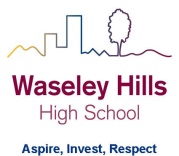 Teacher: Mrs Dumycz, Mr FlaxmanYear:		8		Topic/theme: Post-War Britain: The 1950sNeed help?HomeAccess+ https://facility.waseley.networcs.net/HAP/login.aspx?ReturnUrl=%2fhap (use your normal school username and password).Pupil and parent help page:  https://www.waseleyhills.worcs.sch.uk/coronavirus-independent-learning/help-for-parents-and-pupilsFancy showing your best work off?You can email a photo of you doing something great, or an example of your best piece of work to your Head of Year for our celebrations assemblies when we return.  Yr 7 please email Mrs Williams at jewilliams@waseleyhills.worcs.sch.ukYr 8 please email Mrs Bridgeman at jbridgeman@waseleyhills.worcs.sch.ukYr 9 please email Mrs Bradley at kjbradley@waseleyhills.worcs.sch.ukYr 10 please email Mr Jones at djones@waseleyhills.worcs.sch.ukPlease keep your work organised in subjects as we are excited to see what you have achieved and reward you for it when we return.Lesson What you need to take from this lesson Resource to use or hyperlinkSuggested task 1Life in the 1950sFestival of BritainAusterityAffluenceRationingAll resources for the following lessons are available on Home Access+Select S Drive (Coursework) – History – CORONAVIRUS – Y8 – Week 7-8Britain in the 1950s pdfWeblinks PowerPointBritain in the 1950s:https://youtu.be/lIk8tvPDVGchttps://youtu.be/hDpwLyiZrwsSpeak to older relatives or neighbours about their lives in the 1950s (if they are old enough!) Read through the slides.Watch the clip.Create a timeline of key events of the 1950s.Decide on 4 areas from the slides that you would like to find out more about.For example: you may choose to look at the Festival of Britain, the Queens’ Coronation, Rock ‘n’ Roll, the space race.2Life in the 1950s – area 1Examples: The Festival of BritainRationingLife for troops after the warBritain in the 1950s pdfWeblinks PowerPointBritain in the 1950s:https://youtu.be/lIk8tvPDVGchttps://youtu.be/hDpwLyiZrwsSpeak to older relatives or neighbours about their lives in the 1950s (if they are old enough!)Create an insert for a booklet about the 1950s. The best ones will be collated when we get back to school.You need to include:When and what your event/issue isWho was involved?Why it was importantSome pictures and/ or interviews with people who remember/ were there3Life in the 1950s – area 2Examples:Rock ‘n’ rollTechnologyImmigration (The Windrush)Britain in the 1950s pdfWeblinks PowerPointBritain in the 1950s:https://youtu.be/lIk8tvPDVGchttps://youtu.be/hDpwLyiZrwsSpeak to older relatives or neighbours about their lives in the 1950s (if they are old enough!)Create an insert for a booklet about the 1950s. The best ones will be collated when we get back to school.You need to include:When and what your event/issue isWho was involved?Why it was importantSome pictures and/ or interviews with people who remember/ were there4 Life in the 1950s – area 3Examples:The Cold WarThe Queen’s CoronationTelevision!Britain in the 1950s pdfWeblinks PowerPointBritain in the 1950s:https://youtu.be/lIk8tvPDVGchttps://youtu.be/hDpwLyiZrwsSpeak to older relatives or neighbours about their lives in the 1950s (if they are old enough!)Create an insert for a booklet about the 1950s. The best ones will be collated when we get back to school.You need to include:When and what your event/issue isWho was involved?Why it was importantSome pictures and/ or interviews with people who remember/ were there5Life in the 1950s – area 4Examples:Teenagers!The Space RaceTravel and TourismBritain in the 1950s pdfWeblinks PowerPointBritain in the 1950s:https://youtu.be/lIk8tvPDVGchttps://youtu.be/hDpwLyiZrwsSpeak to older relatives or neighbours about their lives in the 1950s (if they are old enough!)Create an insert for a booklet about the 1950s. The best ones will be collated when we get back to school.You need to include:When and what your event/issue isWho was involved?Why it was importantSome pictures and/ or interviews with people who remember/ were thereHow will we assess you learning?Years 7 and 8: Pupils will be set an interactive quiz using this information on Show My Homework or asked to submit a piece of work such as a photograph of art work.Year 9 to 11: Pupils may be set an interactive quiz or a written task via Show My Homework.How will we assess you learning?Years 7 and 8: Pupils will be set an interactive quiz using this information on Show My Homework or asked to submit a piece of work such as a photograph of art work.Year 9 to 11: Pupils may be set an interactive quiz or a written task via Show My Homework.How will we assess you learning?Years 7 and 8: Pupils will be set an interactive quiz using this information on Show My Homework or asked to submit a piece of work such as a photograph of art work.Year 9 to 11: Pupils may be set an interactive quiz or a written task via Show My Homework.How will we assess you learning?Years 7 and 8: Pupils will be set an interactive quiz using this information on Show My Homework or asked to submit a piece of work such as a photograph of art work.Year 9 to 11: Pupils may be set an interactive quiz or a written task via Show My Homework.